******************************************************************************************VIKNA KOMMUNE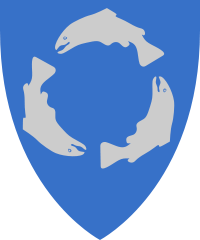 RÅDMANNENKATTEBESTANDEN I RØRVIK SENTRUMKattebestanden i Rørvik sentrum, da særlig ved Rørvik barnehage, utgjør et betydelig hygienisk og estetisk problem. Smittevernlegen har med bakgrunn i smittevernloven, truffet vedtak om å få omplassert, kastrert og evt. avlivet hjemløse katter i dette området. Kommunen har også i den forbindelse vedtatt egne retningslinjer for hold av husdyr. Vikna kommune vil henstille alle katteeiere i Rørvik om å ID-merke kattene sine. Dette kan skje ved halsband eller ved elektronisk merking hos veterinær.Hvorfor bør katter ID-merkes? ID-merking sikrer at eier kan oppspores. Hvert år kommer et ukjent antall katter bort fra sine eiere. Vikna kommune forutsetter at de fleste ønsker å få rede på dyrets skjebne og derfor merker det. Dersom så ikke er tilfelle må en ukontrollert formering forhindres. Katter som i kommunal regi blir fanget etter 14. juni 2010 uten halsbånd/ID-merke, vil i medhold av vedtatte retningslinjer for hold av husdyr og smittevernlegens vedtak, enten bli omplassert, kastrert eller avlivet. Avlivning vil kun foregå ved bruk av veterinær.Mer informasjon om merking, finner du på nettstedet: www.dyreidentitet.noRådmannenjuni 2010******************************************************************************************